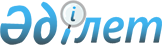 О бюджете сельского округа ІІІ Интернационал на 2024-2026 годыРешение Кармакшинского районного маслихата Кызылординской области от 25 декабря 2023 года № 109.
      В соответствии с пунктом 2 статьи 75 Кодекса Республики "Бюджетный кодекс Республики Казахстан", пункта 2-7 статьи 6 Закона Республики Казахстан "О местном государственном управлении и самоуправлении в Республике Казахстан" Кармакшинский районный маслихат Кызылординской области РЕШИЛ:
      1. Утвердить бюджет сельского округа ІІІ Интернационал на 2024-2026 годы согласно приложениям 1, 2 и 3 соответственно, в том числе на 2024 год в следующих объемах:
      1) доходы – 78 438 тысяч тенге, в том числе:
      налоговые поступления – 14 370 тысяч тенге;
      неналоговые поступления – 0;
      поступления от продажи основного капитала – 500 тысяч тенге;
      поступления трансфертов – 63 568 тысяч тенге;
      2) затраты – 78 438,4 тысяч тенге;
      3) чистое бюджетное кредитование – 0;
      бюджетные кредиты – 0;
      погашение бюджетных кредитов– 0;
      4) сальдо по операциям с финансовыми активами – 0;
      приобретение финансовых активов - 0;
      поступления от продажи финансовых активов государства - 0;
      5) дефицит (профицит) бюджета – - 0,4 тысяч тенге;
      6) финансирование дефицита (использование профицита) бюджета – 0,4 тысяч тенге;
      поступление займов - 0;
      погашение займов - 0;
      используемые остатки бюджетных средств – 0,4 тысяч тенге.
      Сноска. Пункт 1 - в редакции решения Кармакшинского районного маслихата Кызылординской области от 27.03.2024 № 140 (вводится в действие с 01.01.2024).


      2. Учесть, что в 2024 году объем бюджетной субвенций, передаваемый из районного бюджета в бюджет сельского округа ІІІ Интернационал установлен в размере 63 206 тысяч тенге.
      2-1. Предусмотреть возврат неиспользованных (недоиспользованных) целевых трансфертов, выделенных из районного бюджета в 2023 году в районный бюджет в сумме 0,4 тысяч тенге.
      Сноска. Решение дополнено пунктом 2-1 в соответствии с решением Кармакшинского районного маслихата Кызылординской области от 27.03.2024 № 140 (вводится в действие с 01.01.2024).


      2-2. Утвердить целевые трансферты, предусмотренные в бюджете сельского округа ІІІ Интернационал на 2024 год за счет республиканского бюджета согласно приложению 4.
      Сноска. Решение дополнено пунктом 2-2 в соответствии с решением Кармакшинского районного маслихата Кызылординской области от 27.03.2024 № 140 (вводится в действие с 01.01.2024).


      2-3. Утвердить целевые трансферты, предусмотренные в бюджете сельского округа ІІІ Интернационал на 2024 год за счет районного бюджета согласно приложению 5.
      Сноска. Решение дополнено пунктом 2-3 в соответствии с решением Кармакшинского районного маслихата Кызылординской области от 27.03.2024 № 140 (вводится в действие с 01.01.2024).


      3. Настоящее решение вводится в действие с 1 января 2024 года. Бюджет сельского округа ІІІ Интернационал на 2024 год
      Сноска. Приложение 1 - в редакции решения Кармакшинского районного маслихата Кызылординской области от 27.03.2024 № 140 (вводится в действие с 01.01.2024). Бюджет сельского округа ІІІ Интернационал на 2025 год Бюджет сельского округа ІІІ Интернационал на 2026 год Целевые трансферты, предусмотренные в бюджете сельского округа ІІІ Интернационал на 2024 год за счет республиканского бюджета
      Сноска. Решение дополнено приложением 4 в соответствии с решением Кармакшинского районного маслихата Кызылординской области от 27.03.2024 № 140 (вводится в действие с 01.01.2024). Целевые трансферты, предусмотренные в бюджете сельского округа ІІІ Интернационал на 2024 год за счет районного бюджета
      Сноска. Решение дополнено приложением 5 в соответствии с решением Кармакшинского районного маслихата Кызылординской области от 27.03.2024 № 140 (вводится в действие с 01.01.2024).
					© 2012. РГП на ПХВ «Институт законодательства и правовой информации Республики Казахстан» Министерства юстиции Республики Казахстан
				
      Председатель Кармакшинского районного маслихата: 

Ә.Қошалақов
Приложение 1 к решению
Кармакшинского районного маслихата
Кызылординской области
от "25" декабря 2023 года № 109
Категория
Категория
Категория
Категория
Категория
Сумма, тысяч тенге
Класс
Класс
Класс
Класс
Сумма, тысяч тенге
Подкласс
Подкласс
Подкласс
Сумма, тысяч тенге
Наименование
Наименование
Сумма, тысяч тенге
1.Доходы
1.Доходы
78438
1
Налоговые поступления
Налоговые поступления
14370
01
Подоходный налог
Подоходный налог
8000
2
Индивидуальный подоходный налог
Индивидуальный подоходный налог
8000
04
Hалоги на собственность
Hалоги на собственность
6165
1
Hалоги на имущество
Hалоги на имущество
252
3
Земельный налог
Земельный налог
270
4
Hалог на транспортные средства
Hалог на транспортные средства
5280
5
Единый земельный налог
Единый земельный налог
363
05
Внутренние налоги на товары, работы и услуги
Внутренние налоги на товары, работы и услуги
205
3
Поступления за использование природных и других ресурсов
Поступления за использование природных и других ресурсов
205
2
Неналоговые поступления
Неналоговые поступления
0
3
Поступления от продажи основного капитала
Поступления от продажи основного капитала
500
03
Продажа земли и нематериальных активов
Продажа земли и нематериальных активов
500
1
Продажа земли
Продажа земли
500
4
Поступления трансфертов
Поступления трансфертов
63568
02
Трансферты из вышестоящих органов государственного управления
Трансферты из вышестоящих органов государственного управления
63568
3
Трансферты из районного (города областного значения) бюджета
Трансферты из районного (города областного значения) бюджета
63568
Функциональная группа 
Функциональная группа 
Функциональная группа 
Функциональная группа 
Функциональная группа 
Сумма, тысяч тенге
Функциональная подгруппа
Функциональная подгруппа
Функциональная подгруппа
Функциональная подгруппа
Сумма, тысяч тенге
Администратор бюджетных программ
Администратор бюджетных программ
Администратор бюджетных программ
Сумма, тысяч тенге
Программа
Программа
Сумма, тысяч тенге
Наименование
Сумма, тысяч тенге
2.Затраты
78438,4
01
Государственные услуги общего характера
39139
1
Представительные, исполнительные и другие органы, выполняющие общие функции государственного управления
39139
124
Аппарат акима города районного значения, села, поселка, сельского округа
39139
001
Услуги по обеспечению деятельности акима города районного значения, села, поселка, сельского округа
39139
07
Жилищно-коммунальное хозяйство
5254
3
Благоустройство населенных пунктов
5254
124
Аппарат акима города районного значения, села, поселка, сельского округа
5254
008
Освещение улиц в населенных пунктах
4200
011
Благоустройство и озеленение населенных пунктов
1054
08
Культура, спорт, туризм и информационное пространство
34045
1
Деятельность в области культуры
34045
124
Аппарат акима города районного значения, села, поселка, сельского округа
34045
006
Поддержка культурно-досуговой работы на местном уровне
34045
15
Трансферты
0,4
1
Трансферты
0,4
124
Аппарат акима города районного значения, села, поселка, сельского округа
0,4
048
Возврат неиспользованных (недоиспользованных) целевых трансфертов
0,4
3.Чистое бюджетное кредитование
0
Бюджетные кредиты
0
Погашение бюджетных кредитов
0
4. Сальдо по операциям с финансовыми активами
0
Приобретение финансовых активов
0
Поступления от продажи финансовых активов государства
0
5. Дефицит (профицит) бюджета
-0,4
6. Финансирование дефицита (использование профицита) бюджета
0,4
8
Используемые остатки бюджетных средств
0,4
01
Остатки бюджетных средств
0,4
1
Свободный остатки бюджетных средств
0,4Приложение 2 к решению
Кармакшинского районного маслихата
Кызылординской области
от "25" декабря 2023 года № 109
Категория
Категория
Категория
Категория
Категория
Сумма, тысяч тенге
Класс
Класс
Класс
Класс
Сумма, тысяч тенге
Подкласс
Подкласс
Подкласс
Сумма, тысяч тенге
Специфика
Специфика
Сумма, тысяч тенге
Наименование
Наименование
Сумма, тысяч тенге
1.Доходы
1.Доходы
84273
1
Налоговые поступления
Налоговые поступления
15314
01
Подоходный налог
Подоходный налог
8600
2
Индивидуальный подоходный налог
Индивидуальный подоходный налог
8600
04
Hалоги на собственность
Hалоги на собственность
6504
1
Hалоги на имущество
Hалоги на имущество
270
3
Земельный налог
Земельный налог
290
4
Hалог на транспортные средства
Hалог на транспортные средства
5548
5
Единый земельный налог
Единый земельный налог
396
05
Внутренние налоги на товары, работы и услуги
Внутренние налоги на товары, работы и услуги
210
3
Плата за пользование земельными участками
Плата за пользование земельными участками
210
2
Неналоговые поступления
Неналоговые поступления
0
3
Поступления от продажи основного капитала
Поступления от продажи основного капитала
0
4
Поступления трансфертов 
Поступления трансфертов 
68959
02
Трансферты из вышестоящих органов государственного управления
Трансферты из вышестоящих органов государственного управления
68959
3
Трансферты из районного (города областного значения) бюджета
Трансферты из районного (города областного значения) бюджета
68959
Функциональная группа 
Функциональная группа 
Функциональная группа 
Функциональная группа 
Функциональная группа 
Сумма, тысяч тенге
Функциональная подгруппа
Функциональная подгруппа
Функциональная подгруппа
Функциональная подгруппа
Сумма, тысяч тенге
Администратор бюджетных программ
Администратор бюджетных программ
Администратор бюджетных программ
Сумма, тысяч тенге
Программа
Программа
Сумма, тысяч тенге
Наименование
Сумма, тысяч тенге
2.Затраты
84273
01
Государственные услуги общего характера
41438
1
Представительные, исполнительные и другие органы, выполняющие общие функции государственного управления
41438
124
Аппарат акима города районного значения, села, поселка, сельского округа
41438
001
Услуги по обеспечению деятельности акима города районного значения, села, поселка, сельского округа
41438
07
Жилищно-коммунальное хозяйство
4992
3
Благоустройство населенных пунктов
4992
124
Аппарат акима города районного значения, села, поселка, сельского округа
4992
008
Освещение улиц в населенных пунктах
4410
011
Благоустройство и озеленение населенных пунктов
582
08
Культура, спорт, туризм и информационное пространство
37843
1
Деятельность в области культуры
37843
124
Аппарат акима города районного значения, села, поселка, сельского округа
37843
006
Поддержка культурно-досуговой работы на местном уровне
37843
3.Чистое бюджетное кредитование
0
Бюджетные кредиты
0
Погашение бюджетных кредитов
0
4. Сальдо по операциям с финансовыми активами
0
Приобретение финансовых активов
0
Поступления от продажи финансовых активов государства
0
5. Дефицит (профицит) бюджета
0
6. Финансирование дефицита (использование профицита) бюджета
0
 7
Поступления займов
0
16
Погашение займов
0
8
Используемые остатки бюджетных средств
0Приложение 3 к решению
Кармакшинского районного маслихата
Кызылординской области
от "25" декабря 2023 года № 109
Категория
Категория
Категория
Категория
Категория
Сумма, тысяч тенге
Класс
Класс
Класс
Класс
Сумма, тысяч тенге
Подкласс
Подкласс
Подкласс
Сумма, тысяч тенге
Специфика
Специфика
Сумма, тысяч тенге
Наименование
Наименование
Сумма, тысяч тенге
1.Доходы
1.Доходы
85612
1
Налоговые поступления
Налоговые поступления
16432
01
Подоходный налог
Подоходный налог
9400
2
Индивидуальный подоходный налог
Индивидуальный подоходный налог
9400
04
Hалоги на собственность
Hалоги на собственность
6817
1
Hалоги на имущество
Hалоги на имущество
295
3
Земельный налог
Земельный налог
315
4
Hалог на транспортные средства
Hалог на транспортные средства
5777
5
Единый земельный налог
Единый земельный налог
430
05
Внутренние налоги на товары, работы и услуги
Внутренние налоги на товары, работы и услуги
215
3
Плата за пользование земельными участками
Плата за пользование земельными участками
215
2
Неналоговые поступления
Неналоговые поступления
0
3
Поступления от продажи основного капитала
Поступления от продажи основного капитала
0
03
Продажа земли и нематериальных активов
Продажа земли и нематериальных активов
69180
1
Продажа земли
Продажа земли
69180
4
Поступления трансфертов 
Поступления трансфертов 
69180
02
Трансферты из вышестоящих органов государственного управления
Трансферты из вышестоящих органов государственного управления
66710
3
Трансферты из районного (города областного значения) бюджета
Трансферты из районного (города областного значения) бюджета
66710
Функциональная группа 
Функциональная группа 
Функциональная группа 
Функциональная группа 
Функциональная группа 
Сумма, тысяч тенге
Функциональная подгруппа
Функциональная подгруппа
Функциональная подгруппа
Функциональная подгруппа
Сумма, тысяч тенге
Администратор бюджетных программ
Администратор бюджетных программ
Администратор бюджетных программ
Сумма, тысяч тенге
Программа
Программа
Сумма, тысяч тенге
Наименование
Сумма, тысяч тенге
2.Затраты
85612
01
Государственные услуги общего характера
41830
1
Представительные, исполнительные и другие органы, выполняющие общие функции государственного управления
41830
124
Аппарат акима города районного значения, села, поселка, сельского округа
41830
001
Услуги по обеспечению деятельности акима города районного значения, села, поселка, сельского округа
41830
07
Жилищно-коммунальное хозяйство
5191
3
Благоустройство населенных пунктов
5191
124
Аппарат акима города районного значения, села, поселка, сельского округа
5191
008
Освещение улиц в населенных пунктах
4586
011
Благоустройство и озеленение населенных пунктов
605
08
Культура, спорт, туризм и информационное пространство
38591
1
Деятельность в области культуры
38591
124
Аппарат акима города районного значения, села, поселка, сельского округа
38591
006
Поддержка культурно-досуговой работы на местном уровне
38591
3.Чистое бюджетное кредитование
0
Бюджетные кредиты
0
Погашение бюджетных кредитов
0
4. Сальдо по операциям с финансовыми активами
0
Приобретение финансовых активов
0
Поступления от продажи финансовых активов государства
0
5. Дефицит (профицит) бюджета
0
6. Финансирование дефицита (использование профицита) бюджета
0
 7
Поступления займов
0
16
Погашение займов
0
8
Используемые остатки бюджетных средств
0Приложение 4 к решению
Кармакшинского районного маслихата
Кызылординской области
от "25" декабря 2023 года № 109
№
Наименование
Сумма, тысяч тенге
Целевые текущие трансферты:
62,0
1
На повышение заработной платы отдельных категорий гражданских служащих, работников организаций, содержащихся за счет средств государственного бюджета, работников казенных предприятий
62,0
в том числе:
аппарат акима сельского округа ІІІ Интернационал
18,0
Дом культуры сельского округа ІІІ Интернационал
44,0Приложение 5 к решению
Кармакшинского районного маслихата
Кызылординской области
от "25" декабря 2023 года № 109
№
Наименование
Сумма, тысяч тенге
Целевые текущие трансферты:
300,0
1
На изготовление вывески с объемными освещенными буквами "АДАЛ АДАМ" МӘДЕНИ ТӘРБИЕ ОРТАЛЫҒЫ" для дома культуры сельского округа ІІІ Интернационал
300,0